Bài Thơ Yêu Mẹ Tác Giả Nguyễn Bảo“Mẹ đi làm
Từ sáng sớm
Dậy thổi cơm
Mua thịt cá
Em kề má
Được mẹ yêu
Ơi mẹ ơi
Con yêu mẹ lắm.”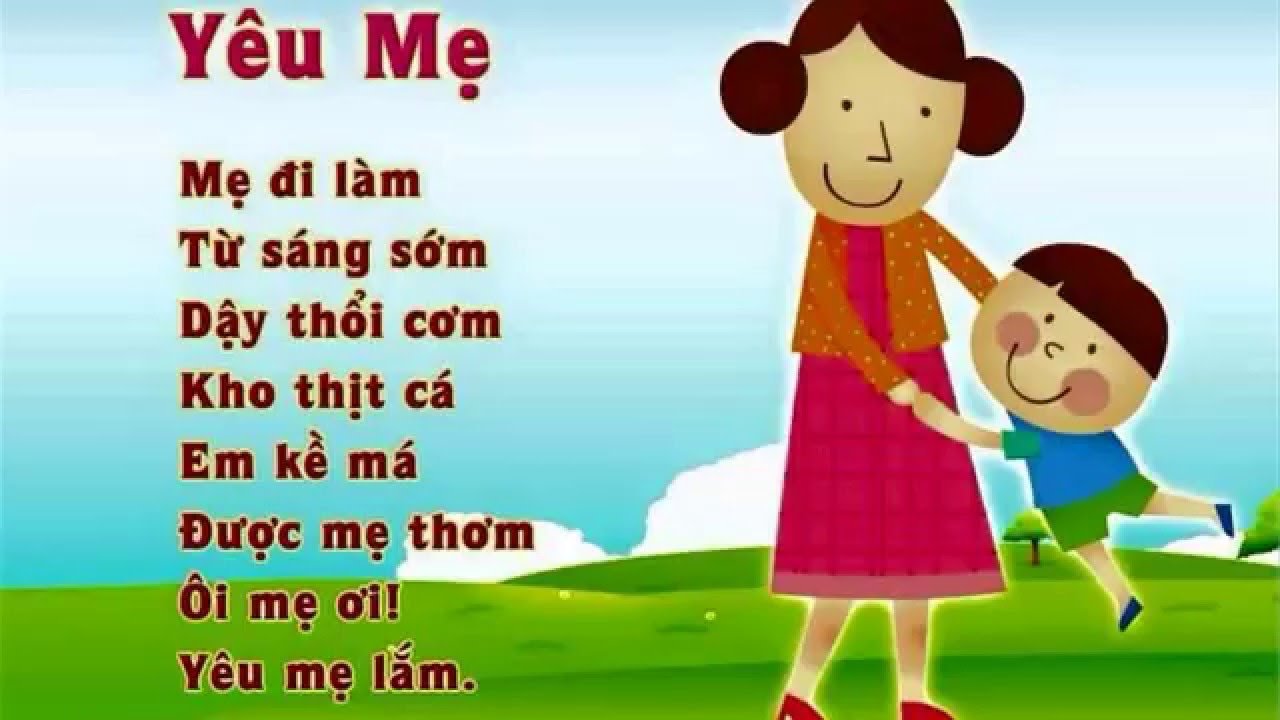 